AssDosFakultas/Jurusan : Semester :Tahun Akademik  :HdrSmtSKSKlsMata KuliahJurNama DosenKodeNo.FAKULTAS TEKNIK UNIVERSITAS PANCASILAREKAP DAFTAR HADIR DOSEN DAN ASISTENFM 1-8.5.1-4.420-50.v4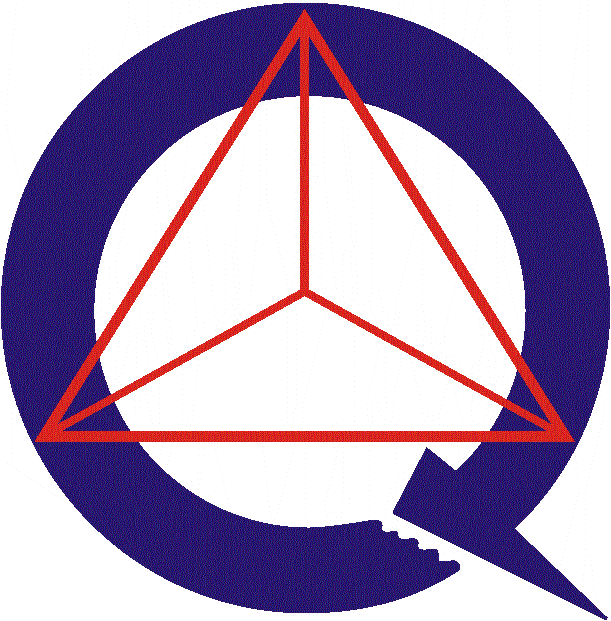 Laporan Kehadiran Dosen dan Asisten Pada Bulan :Diperiksa Oleh :PulahtaDisahkan Oleh Wadek I :Tanda TanganTanggalTanggalTanda Tangan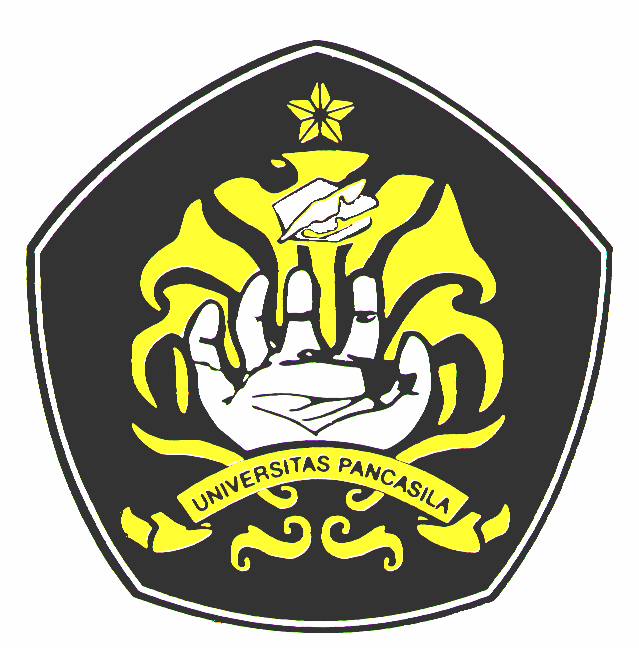 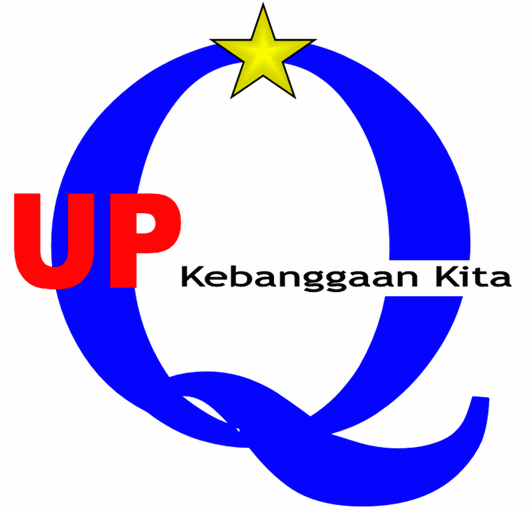 